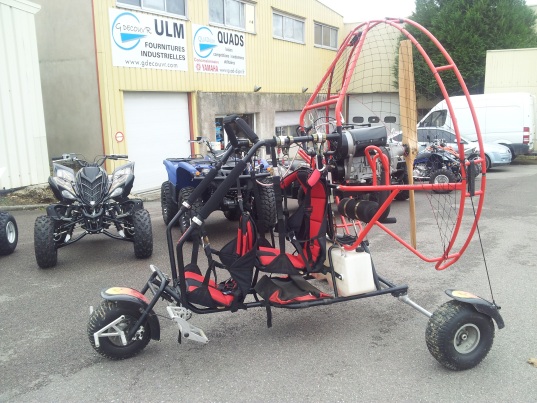 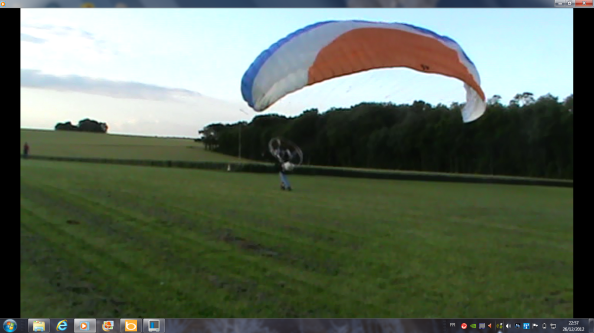 BON CADEAU POUR UN VOL DE DECOUVERTE EN PARAMOTEURAVEC UN INSTRUCTEUR DIPLOME D’ETAT DE L’ECOLE ULM PARAMOTEUR LESCIENCIEL : AERODROME GISY LES NOBLES OU LES BORDES (PRES DE SENS 89)TELEPHONE : 0787940562 MAIL : outilskd@gmail.comLE BENEFICIAIRE EST :		_______________________________________________ADRESSE :				_______________________________________________TELEPHONE/MAIL :		_______________________________________________CE BON EST VALABLE  JUSQU’A :		_____________________________________CE BON EST OFFERT PAR :				_____________________________________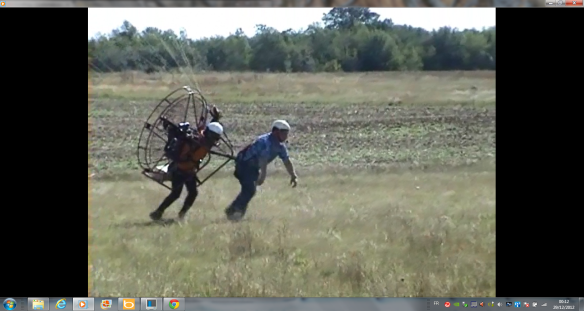 N°______________________